ΣΥΛΛΟΓΟΣ ΕΚΠΑΙΔΕΥΤΙΚΩΝ Π. Ε.                    Μαρούσι  4 –  12 – 2017                                                                                                                   ΑΜΑΡΟΥΣΙΟΥ                                                   Αρ. Πρ.: 31Ταχ. Δ/νση: Κηφισίας 211                                            Τ. Κ. 15124 Μαρούσι                                         Τηλ.: 210 8020697Fax:  210 8028620                                                                           Πληροφ.: Πολυχρονιάδης Δ. (6945394406)                                                                  Email:syll2grafeio@gmail.com                                      	Δικτυακός τόπος: http//: www.syllogosekpaideutikonpeamarousisou.gr                                                                                            ΠΡΟΣ                                                                             ΤΑ ΜΕΛΗ ΤΟΥ ΣΥΛΛΟΓΟΥΘΕΜΑ : « Διευκρινίσεις για την παρακράτηση συνδικαλιστικής συνδρομής των μελών του συλλόγου μας μέσω της Ενιαίας Αρχής Πληρωμών για το συνδικαλιστικό έτος 2017 – 2018 ».             Συναδέλφισσες, συνάδελφοι,       Σας ενημερώνουμε ότι η συνδικαλιστική συνδρομή των μελών του Συλλόγου μας παρακρατείται, σύμφωνα με το Νόμο 2303/95 και με την υπ. αριθμ. 2/77200/0022/25 – 10 – 1999 κοινή υπουργική απόφαση και σύμφωνα με τις αποφάσεις των Γ. Σ. της Δ. Ο. Ε. και του Συλλόγου μας.      Η 85η Γ. Σ. της Διδασκαλικής Ομοσπονδίας Ελλάδας (Ιούνιος 2016) αποφάσισε τη μείωση της συνδικαλιστικής συνδρομής μας από 33 σε 30 ευρώ ετησίως, ύστερα από επίμονα αιτήματα και παρεμβάσεις των Συλλόγων μελών της Δ. Ο. Ε. (μεταξύ αυτών και του Συλλόγου μας) και τελικά αυτό επικυρώθηκε και από σχετική απόφαση του Δ. Σ. της Δ. Ο. Ε.     Ο Σύλλογός μας παρά το γεγονός της μείωσης της συνδικαλιστικής συνδρομής των μελών μας, ζήτησε και ζητά την περαιτέρω μείωση της συνδικαλιστικής συνδρομής των μελών μας από τη Δ. Ο. Ε.    Όμως οι Σύλλογοι μέλη της Δ. Ο. Ε. έχουν την υποχρέωση της καταβολής των εισφορών στην ομοσπονδία με βάση το καταστατικό της Δ. Ο. Ε. και αυτά των Συλλόγων μελών της.     Σύμφωνα λοιπόν με τις αποφάσεις της Δ. Ο. Ε. τα μέλη των Συλλόγων μελών της Δ. Ο. Ε. δίνουν συνδικαλιστική συνδρομή 30 ευρώ ετησίως (μόνιμοι και αναπληρωτές πλήρους ωραρίου).     Από το συνολικό ποσό των 30 ευρώ τα 22 ευρώ καταβάλλονται στη Δ. Ο. Ε. και στην ΑΔΕΔΥ και τα 6 ευρώ παραμένουν στα ταμεία των Συλλόγων Εκπ/κών Π. Ε. (μελών της Δ. Ο. Ε.).        Οι αναπληρωτές πλήρους ωραρίου καταβάλλουν 15 ευρώ ετήσια συνδικαλιστική συνδρομή.     Οι ωρομίσθιοι – αναπληρωτές μειωμένου ωραρίου καταβάλλουν 7 ευρώ ετησίως συνδικαλιστική συνδρομή. Με απόφαση Γ. Σ. του Συλλόγου μας οι αναπληρωτές πλήρους ή  μειωμένου ωραρίου καταβάλλουν 5 ευρώ (και όχι 15 ή 7 ευρώ αντίστοιχα) και θεωρούνται ταμειακώς εντάξει και μέλη του Συλλόγου μας.  Παρόλα αυτά (παρά τις αποφάσεις της Δ. Ο. Ε.) η Γ. Σ. του Συλλόγου μας (Νοέμβριος 2016) αποφάσισε ότι το ποσό που θα παρακρατείται από τους συναδέλφους (μόνιμους) μέλη του συλλόγου μας είναι 28 ευρώ ετησίως (22 ευρώ για τη ΔΟΕ – ΑΔΕΔΥ και 6 ευρώ για το σύλλογο μας).      Η παρακράτηση της συνδικαλιστικής συνδρομής των μελών του Συλλόγου μας  γίνεται σε δύο δόσεις των 14 ευρώ έκαστη τους μήνες Φεβρουάριο και Μάρτιο κάθε έτους. ΓΙΑ ΝΑ ΠΑΡΑΚΡΑΤΕΙΤΑΙ Η ΣΥΝΔΙΚΑΛΙΣΤΙΚΗ ΣΥΝΔΡΟΜΗ ΤΩΝ ΜΕΛΩΝ ΤΟΥ ΣΥΛΛΟΓΟΥ ΜΑΣ ΑΠΟ ΤΗΝ ΕΝΙΑΙΑ ΑΡΧΗ ΠΛΗΡΩΜΩΝ ΚΑΙ ΝΑ ΑΠΟΔΙΔΕΤΑΙ ΣΤΟ ΣΥΛΛΟΓΟ ΜΑΣ ΚΑΙ ΣΤΗ Δ. Ο. Ε. ΟΛΟΙ ΟΙ ΣΥΝΑΔΕΛΦΟΙ ΠΟΥ ΕΠΙΘΥΜΟΥΝ ΝΑ ΕΙΝΑΙ ΜΕΛΗ ΤΟΥ ΣΥΛΛΟΓΟΥ ΚΑΤΕΘΕΣΑΝ ΗΔΗ ΣΧΕΤΙΚΗ ΔΗΛΩΣΗ, ΠΑΡΟΛΑ ΑΥΤΑ ΚΑΙ ΓΙΑ ΝΑ ΠΡΟΧΩΡΗΣΟΥΜΕ ΣΤΗΝ ΠΑΡΑΚΡΑΤΗΣΗ ΤΗΣ ΣΥΝΔΡΟΜΗΣ ΓΙΑ ΤΟ ΕΤΟΣ 2018 ΠΑΡΑΚΑΛΟΥΜΕ ΟΣΟΥΣ ΑΠΟ ΤΟΥΣ ΣΥΝΑΔΕΛΦΟΥΣ ΔΕΝ ΕΠΙΘΥΜΟΥΝ ΝΑ ΕΙΝΑΙ ΜΕΛΗ ΤΟΥ ΣΥΛΛΟΓΟΥ ΝΑ ΥΠΟΓΡΑΨΟΥΝ ΚΑΙ ΝΑ ΠΑΡΑΔΩΣΟΥΝ (ή να στείλουν στη Διεύθυνση ηλεκτρονικού ταχυδρομείου του συλλόγου) ΣΤΑ ΜΕΛΗ ΤΟΥ Δ. Σ. ΤΟΥ ΣΥΛΛΟΓΟΥ ΠΟΥ ΕΝΗΜΕΡΩΝΟΥΝ ΤΟ ΣΧΟΛΕΙΟ Ή ΤΟ ΝΗΠΙΑΓΩΓΕΙΟ ΤΟΥΣ ΤΗΝ ΕΠΙΣΥΝΑΠΤΟΜΕΝΗ ΔΗΛΩΣΗ  ΜΗ ΣΥΜΜΕΤΟΧΗΣ ΣΤΟ ΣΥΛΛΟΓΟ ΤΟΥ Ν. 1599 (με βάση πρωτότυπο που σας στέλνουμε) ΜΕΧΡΙ ΤΙΣ 31 – 12 – 2017. Δηλαδή τώρα συλλέγουμε τις δηλώσεις μόνο όσων δεν επιθυμούν να είναι μέλη του Συλλόγου Εκπ/κών Π. Ε. Αμαρουσίου.   Καταβάλλοντας τη συνδρομή μας:Είμαστε μέλη του Συλλόγου, της Δ. Ο. Ε. και της ΑΔΕΔΥ. Έχουμε τη συνδικαλιστική κάλυψη και προστασία της ΔΟΕ και του Συλλόγου μας σε θέματα που άπτονται εργασιακών και θεσμικών δικαιωμάτων μας. Έχουμε την αρωγή του νομικού συμβούλου της ΔΟΕ και του νομικού συμβούλου του συλλόγου μας και το δικαίωμα δικαστικών προσφυγών μέσω του Συλλόγου μας.Έχουμε το δικαίωμα συμμετοχής σε όλες τις δράσεις του Συλλόγου μας και στις τακτικές και έκτακτες Γ. Σ. του. Αποκτούμε το δικαίωμα του «εκλέγειν και εκλέγεσθαι» στα όργανα του Συλλόγου, της ΔΟΕ και της ΑΔΕΔΥ. Αποκτούμε την κάρτα μέλους του Συλλόγου μας και της ΔΟΕ με όλα τα δικαιώματα που μας δίνουν αυτές.    Παρακαλούνται οι αποσπασμένοι συνάδελφοι (πρωτοβάθμιας & δευτεροβάθμιας εκπαίδευσης) που υπηρετούν τη φετινή χρονιά στα σχολεία ευθύνης του Συλλόγου Εκπαιδευτικών Π. Ε. Αμαρουσίου να ζητήσουν από τους ταμίες των συλλόγων που ανήκουν οργανικά, τη διαγραφή τους με αίτησή τους, για να εγγραφούν στο Σύλλογό μας και να συμμετέχουν στις δράσεις του.       Συναδέλφισσες, συνάδελφοι,   Κατανοούμε τη δύσκολη οικονομική κατάσταση των μελών του Συλλόγου μας από την ασκούμενη οικονομική πολιτική όλων των μνημονιακών κυβερνήσεων των  τελευταίων χρόνων, άλλωστε αυτήν την πολιτική τη βιώνουμε όλοι μας, όπως επίσης και το γεγονός ότι τα χρήματα δε φτάνουν για να καλύψουμε τις υποχρεώσεις μας με αποτέλεσμα να σκεφτόμαστε και την εξοικονόμηση του κάθε ευρώ. Αλλά, σε μια εποχή που  οι επιθέσεις ενάντια στα εργασιακά μας δικαιώματα εντείνονται αφήνοντάς μας πλήρως εκτεθειμένους σε διώξεις και απειλές, γι’ όλα αυτά επιβάλλεται να είμαστε ενωμένοι.        Οι «υποχρεώσεις μας» απέναντι στην υπηρεσία διαρκώς αυξάνονται και τα δικαιώματα μας καταργούνται, γι’ αυτό είναι απαραίτητο να συσπειρωθούμε όλοι γύρω από το Σύλλογό μας και κανείς να μην είναι μόνος και απροστάτευτος σε οποιαδήποτε μορφή αυθαιρεσίας και καταστρατήγησης των εργασιακών μας δικαιωμάτων και της παιδαγωγικής ελευθερίας και δημοκρατίας στα σχολεία.        Στους δύσκολους καιρούς που διανύουμε η συλλογικότητα είναι η δύναμή μας!!!     Παρακαλούνται οι Διευθυντές των Δημ. Σχολείων και οι Προϊστάμενες των Νηπιαγωγείων να συγκεντρώσουν τις υπεύθυνες δηλώσεις των συναδέλφων των σχολείων τους που δεν επιθυμούν να είναι μέλη του Συλλόγου μας (μόνο αρνητικές δηλώσεις) και να τις αποστείλουν στη διεύθυνση ηλεκτρονικού ταχυδρομείου του συλλόγου ή να τις παραδώσουν στα μέλη του Δ. Σ. του Συλλόγου που ενημερώνουν τα σχολεία και νηπιαγωγεία τους, έως τις 20 – 12 – 2017. 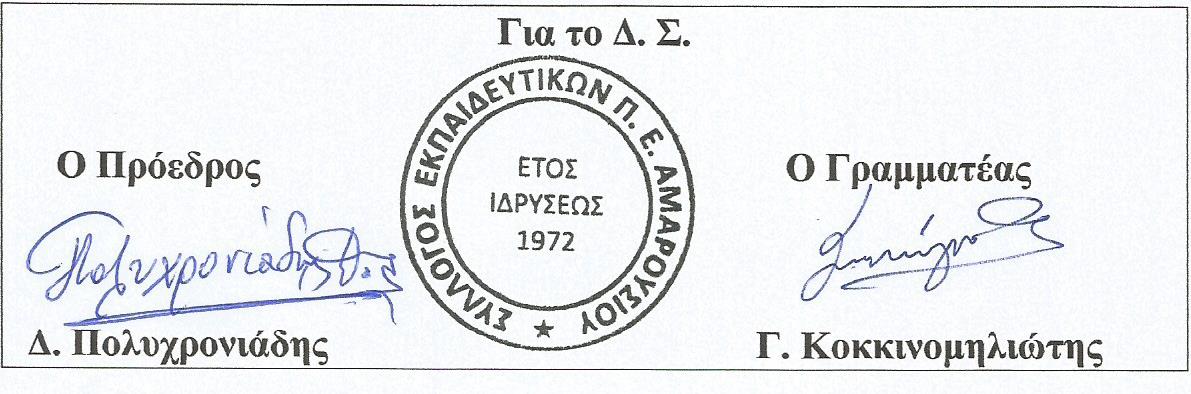 